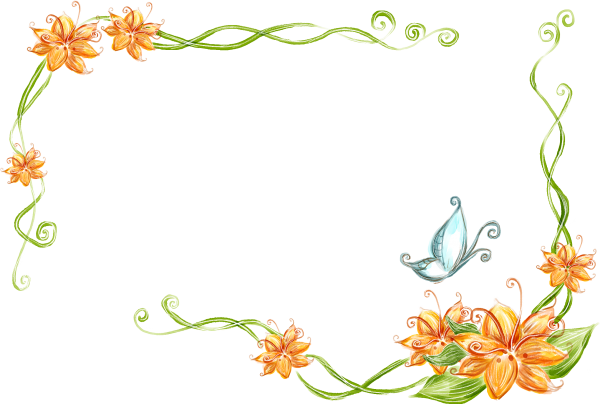 ЗАЯВКАна участие во Всероссийском конкурсе: «Мама милая моя»Фамилия Имя ребёнка  ________________________________________________________________________Возраст ребёнка  _____________________________________________________________________________                       ФИО  педагога___________________________________________________________________________Должность______________________________________________________________________________Номинация (указать обязательно)____________________________________________________________Район__________________________________________________________________________________Город, поселок городского типа, село________________________________________________________Полное наименование образовательного учреждения (по уставу)___________________________________Телефон (контактный)_____________________________________________________________________Адрес электронной почты__________________________________________________________________	заполняя заявку на участие в конкурсе, я подтверждаю свое согласие на обработку персональных данных в соответствии с ФЗ от 27 июля 2006 года № 152ИЛИИзвещениеКассирФорма № ПД-4Департамент финансов ТО (ТОИПКРО) л/с 6109000148Форма № ПД-4Департамент финансов ТО (ТОИПКРО) л/с 6109000148Форма № ПД-4Департамент финансов ТО (ТОИПКРО) л/с 6109000148Форма № ПД-4Департамент финансов ТО (ТОИПКРО) л/с 6109000148Форма № ПД-4Департамент финансов ТО (ТОИПКРО) л/с 6109000148Форма № ПД-4Департамент финансов ТО (ТОИПКРО) л/с 6109000148Форма № ПД-4Департамент финансов ТО (ТОИПКРО) л/с 6109000148ИзвещениеКассир(наименование получателя платежа)(наименование получателя платежа)(наименование получателя платежа)(наименование получателя платежа)(наименование получателя платежа)(наименование получателя платежа)(наименование получателя платежа)ИзвещениеКассирИНН 7018017520 КПП 701701001ИНН 7018017520 КПП 701701001р/с 40601810400003000001р/с 40601810400003000001р/с 40601810400003000001ИзвещениеКассир( ИНН / КПП  получателя платежа )        ( номер счета получателя платежа )( ИНН / КПП  получателя платежа )        ( номер счета получателя платежа )( ИНН / КПП  получателя платежа )        ( номер счета получателя платежа )( ИНН / КПП  получателя платежа )        ( номер счета получателя платежа )( ИНН / КПП  получателя платежа )        ( номер счета получателя платежа )( ИНН / КПП  получателя платежа )        ( номер счета получателя платежа )( ИНН / КПП  получателя платежа )        ( номер счета получателя платежа )ИзвещениеКассирв ОТДЕЛЕНИЕ ТОМСКв ОТДЕЛЕНИЕ ТОМСКв ОТДЕЛЕНИЕ ТОМСКв ОТДЕЛЕНИЕ ТОМСКв ОТДЕЛЕНИЕ ТОМСКБИК 046902001ИзвещениеКассир(наименование банка получателя платежа)(наименование банка получателя платежа)(наименование банка получателя платежа)(наименование банка получателя платежа)(наименование банка получателя платежа)(наименование банка получателя платежа)(наименование банка получателя платежа)ИзвещениеКассирОКТМО 69701000      Код субсидии 2000000815 Код КОСГУ 130ОКТМО 69701000      Код субсидии 2000000815 Код КОСГУ 130ОКТМО 69701000      Код субсидии 2000000815 Код КОСГУ 130ОКТМО 69701000      Код субсидии 2000000815 Код КОСГУ 130ОКТМО 69701000      Код субсидии 2000000815 Код КОСГУ 130ОКТМО 69701000      Код субсидии 2000000815 Код КОСГУ 130ОКТМО 69701000      Код субсидии 2000000815 Код КОСГУ 130ИзвещениеКассирОтдел ДО, конкурс «Мама милая моя»Отдел ДО, конкурс «Мама милая моя»Отдел ДО, конкурс «Мама милая моя»Отдел ДО, конкурс «Мама милая моя»Отдел ДО, конкурс «Мама милая моя»Отдел ДО, конкурс «Мама милая моя»Отдел ДО, конкурс «Мама милая моя»ИзвещениеКассир(наименование платежа)(наименование платежа)(наименование платежа)(наименование платежа)(наименование платежа)(наименование платежа)(наименование платежа)ИзвещениеКассирФ.И.О. лательщика:ИзвещениеКассирАдрес плательщика:ИзвещениеКассирСумма платежа: 250 руб 00 коп.Сумма платежа: 250 руб 00 коп.Сумма платежа: 250 руб 00 коп.Сумма платежа: 250 руб 00 коп.Сумма платежа: 250 руб 00 коп.Сумма платежа: 250 руб 00 коп.Сумма платежа: 250 руб 00 коп.ИзвещениеКассир“___”____________ 2017 г.“___”____________ 2017 г.“___”____________ 2017 г.“___”____________ 2017 г.“___”____________ 2017 г.“___”____________ 2017 г.“___”____________ 2017 г.ИзвещениеКассирС условиями приёма указанной в платёжном документе суммы, в т.ч. с суммой взимаемой платы за услуги банка ознакомлен и согласен. ___________________ Подпись плательщикаС условиями приёма указанной в платёжном документе суммы, в т.ч. с суммой взимаемой платы за услуги банка ознакомлен и согласен. ___________________ Подпись плательщикаС условиями приёма указанной в платёжном документе суммы, в т.ч. с суммой взимаемой платы за услуги банка ознакомлен и согласен. ___________________ Подпись плательщикаС условиями приёма указанной в платёжном документе суммы, в т.ч. с суммой взимаемой платы за услуги банка ознакомлен и согласен. ___________________ Подпись плательщикаС условиями приёма указанной в платёжном документе суммы, в т.ч. с суммой взимаемой платы за услуги банка ознакомлен и согласен. ___________________ Подпись плательщикаС условиями приёма указанной в платёжном документе суммы, в т.ч. с суммой взимаемой платы за услуги банка ознакомлен и согласен. ___________________ Подпись плательщикаС условиями приёма указанной в платёжном документе суммы, в т.ч. с суммой взимаемой платы за услуги банка ознакомлен и согласен. ___________________ Подпись плательщикаИзвещениеКассирФорма № ПД-4Департамент финансов ТО (ТОИПКРО) л/с 6109000148Форма № ПД-4Департамент финансов ТО (ТОИПКРО) л/с 6109000148Форма № ПД-4Департамент финансов ТО (ТОИПКРО) л/с 6109000148Форма № ПД-4Департамент финансов ТО (ТОИПКРО) л/с 6109000148Форма № ПД-4Департамент финансов ТО (ТОИПКРО) л/с 6109000148Форма № ПД-4Департамент финансов ТО (ТОИПКРО) л/с 6109000148Форма № ПД-4Департамент финансов ТО (ТОИПКРО) л/с 6109000148ИзвещениеКассир(наименование получателя платежа)(наименование получателя платежа)(наименование получателя платежа)(наименование получателя платежа)(наименование получателя платежа)(наименование получателя платежа)(наименование получателя платежа)ИзвещениеКассир ИНН 7018017520 КПП 701701001 ИНН 7018017520 КПП 701701001р/с 40601810400003000001р/с 40601810400003000001р/с 40601810400003000001ИзвещениеКассир( ИНН / КПП  получателя платежа )        ( номер счета получателя платежа )( ИНН / КПП  получателя платежа )        ( номер счета получателя платежа )( ИНН / КПП  получателя платежа )        ( номер счета получателя платежа )( ИНН / КПП  получателя платежа )        ( номер счета получателя платежа )( ИНН / КПП  получателя платежа )        ( номер счета получателя платежа )( ИНН / КПП  получателя платежа )        ( номер счета получателя платежа )( ИНН / КПП  получателя платежа )        ( номер счета получателя платежа )ИзвещениеКассирв ОТДЕЛЕНИЕ ТОМСКв ОТДЕЛЕНИЕ ТОМСКв ОТДЕЛЕНИЕ ТОМСКв ОТДЕЛЕНИЕ ТОМСКв ОТДЕЛЕНИЕ ТОМСКБИК 046902001ИзвещениеКассир(наименование банка получателя платежа)(наименование банка получателя платежа)(наименование банка получателя платежа)(наименование банка получателя платежа)(наименование банка получателя платежа)(наименование банка получателя платежа)(наименование банка получателя платежа)ИзвещениеКассирОКТМО 69701000   Код субсидии 2000000815 Код КОСГУ 130ОКТМО 69701000   Код субсидии 2000000815 Код КОСГУ 130ОКТМО 69701000   Код субсидии 2000000815 Код КОСГУ 130ОКТМО 69701000   Код субсидии 2000000815 Код КОСГУ 130ОКТМО 69701000   Код субсидии 2000000815 Код КОСГУ 130ОКТМО 69701000   Код субсидии 2000000815 Код КОСГУ 130ОКТМО 69701000   Код субсидии 2000000815 Код КОСГУ 130ИзвещениеКассирОтдел ДО, конкурс «Мама милая моя»Отдел ДО, конкурс «Мама милая моя»Отдел ДО, конкурс «Мама милая моя»Отдел ДО, конкурс «Мама милая моя»Отдел ДО, конкурс «Мама милая моя»Отдел ДО, конкурс «Мама милая моя»Отдел ДО, конкурс «Мама милая моя»ИзвещениеКассир(наименование платежа)(наименование платежа)(наименование платежа)(наименование платежа)(наименование платежа)(наименование платежа)(наименование платежа)ИзвещениеКассирФ.И.О. плательщика:ИзвещениеКассирАдрес плательщика:ИзвещениеКассирСумма платежа 250 руб 00 копСумма платежа 250 руб 00 копСумма платежа 250 руб 00 копСумма платежа 250 руб 00 копСумма платежа 250 руб 00 копСумма платежа 250 руб 00 копСумма платежа 250 руб 00 копИзвещениеКассир“___”____________ 2017 г.“___”____________ 2017 г.“___”____________ 2017 г.“___”____________ 2017 г.“___”____________ 2017 г.“___”____________ 2017 г.“___”____________ 2017 г.ИзвещениеКассирС условиями приёма указанной в платёжном документе суммы, в т.ч. с суммой взимаемой платы за услуги банка ознакомлен и согласен. ___________________Подпись плательщикаС условиями приёма указанной в платёжном документе суммы, в т.ч. с суммой взимаемой платы за услуги банка ознакомлен и согласен. ___________________Подпись плательщикаС условиями приёма указанной в платёжном документе суммы, в т.ч. с суммой взимаемой платы за услуги банка ознакомлен и согласен. ___________________Подпись плательщикаС условиями приёма указанной в платёжном документе суммы, в т.ч. с суммой взимаемой платы за услуги банка ознакомлен и согласен. ___________________Подпись плательщикаС условиями приёма указанной в платёжном документе суммы, в т.ч. с суммой взимаемой платы за услуги банка ознакомлен и согласен. ___________________Подпись плательщикаС условиями приёма указанной в платёжном документе суммы, в т.ч. с суммой взимаемой платы за услуги банка ознакомлен и согласен. ___________________Подпись плательщикаС условиями приёма указанной в платёжном документе суммы, в т.ч. с суммой взимаемой платы за услуги банка ознакомлен и согласен. ___________________Подпись плательщикаИзвещениеКассирФорма № ПД-4Департамент финансов ТО (ТОИПКРО) л/с 6109000148Форма № ПД-4Департамент финансов ТО (ТОИПКРО) л/с 6109000148Форма № ПД-4Департамент финансов ТО (ТОИПКРО) л/с 6109000148Форма № ПД-4Департамент финансов ТО (ТОИПКРО) л/с 6109000148Форма № ПД-4Департамент финансов ТО (ТОИПКРО) л/с 6109000148Форма № ПД-4Департамент финансов ТО (ТОИПКРО) л/с 6109000148Форма № ПД-4Департамент финансов ТО (ТОИПКРО) л/с 6109000148ИзвещениеКассир(наименование получателя платежа)(наименование получателя платежа)(наименование получателя платежа)(наименование получателя платежа)(наименование получателя платежа)(наименование получателя платежа)(наименование получателя платежа)ИзвещениеКассирИНН 7018017520 КПП 701701001ИНН 7018017520 КПП 701701001р/с 40601810400003000001р/с 40601810400003000001р/с 40601810400003000001ИзвещениеКассир( ИНН / КПП  получателя платежа )        ( номер счета получателя платежа )( ИНН / КПП  получателя платежа )        ( номер счета получателя платежа )( ИНН / КПП  получателя платежа )        ( номер счета получателя платежа )( ИНН / КПП  получателя платежа )        ( номер счета получателя платежа )( ИНН / КПП  получателя платежа )        ( номер счета получателя платежа )( ИНН / КПП  получателя платежа )        ( номер счета получателя платежа )( ИНН / КПП  получателя платежа )        ( номер счета получателя платежа )ИзвещениеКассирв ОТДЕЛЕНИЕ ТОМСКв ОТДЕЛЕНИЕ ТОМСКв ОТДЕЛЕНИЕ ТОМСКв ОТДЕЛЕНИЕ ТОМСКв ОТДЕЛЕНИЕ ТОМСКБИК 046902001ИзвещениеКассир(наименование банка получателя платежа)(наименование банка получателя платежа)(наименование банка получателя платежа)(наименование банка получателя платежа)(наименование банка получателя платежа)(наименование банка получателя платежа)(наименование банка получателя платежа)ИзвещениеКассирОКТМО 69701000      Код субсидии 2000000815 Код КОСГУ 130ОКТМО 69701000      Код субсидии 2000000815 Код КОСГУ 130ОКТМО 69701000      Код субсидии 2000000815 Код КОСГУ 130ОКТМО 69701000      Код субсидии 2000000815 Код КОСГУ 130ОКТМО 69701000      Код субсидии 2000000815 Код КОСГУ 130ОКТМО 69701000      Код субсидии 2000000815 Код КОСГУ 130ОКТМО 69701000      Код субсидии 2000000815 Код КОСГУ 130ИзвещениеКассирОтдел ДО, конкурс «Мама милая моя»Отдел ДО, конкурс «Мама милая моя»Отдел ДО, конкурс «Мама милая моя»Отдел ДО, конкурс «Мама милая моя»Отдел ДО, конкурс «Мама милая моя»Отдел ДО, конкурс «Мама милая моя»Отдел ДО, конкурс «Мама милая моя»ИзвещениеКассир(наименование платежа)(наименование платежа)(наименование платежа)(наименование платежа)(наименование платежа)(наименование платежа)(наименование платежа)ИзвещениеКассирФ.И.О. лательщика:ИзвещениеКассирАдрес плательщика:ИзвещениеКассирСумма платежа: 200 руб 00 коп.Сумма платежа: 200 руб 00 коп.Сумма платежа: 200 руб 00 коп.Сумма платежа: 200 руб 00 коп.Сумма платежа: 200 руб 00 коп.Сумма платежа: 200 руб 00 коп.Сумма платежа: 200 руб 00 коп.ИзвещениеКассир“___”____________ 2017 г.“___”____________ 2017 г.“___”____________ 2017 г.“___”____________ 2017 г.“___”____________ 2017 г.“___”____________ 2017 г.“___”____________ 2017 г.ИзвещениеКассирС условиями приёма указанной в платёжном документе суммы, в т.ч. с суммой взимаемой платы за услуги банка ознакомлен и согласен. ___________________ Подпись плательщикаС условиями приёма указанной в платёжном документе суммы, в т.ч. с суммой взимаемой платы за услуги банка ознакомлен и согласен. ___________________ Подпись плательщикаС условиями приёма указанной в платёжном документе суммы, в т.ч. с суммой взимаемой платы за услуги банка ознакомлен и согласен. ___________________ Подпись плательщикаС условиями приёма указанной в платёжном документе суммы, в т.ч. с суммой взимаемой платы за услуги банка ознакомлен и согласен. ___________________ Подпись плательщикаС условиями приёма указанной в платёжном документе суммы, в т.ч. с суммой взимаемой платы за услуги банка ознакомлен и согласен. ___________________ Подпись плательщикаС условиями приёма указанной в платёжном документе суммы, в т.ч. с суммой взимаемой платы за услуги банка ознакомлен и согласен. ___________________ Подпись плательщикаС условиями приёма указанной в платёжном документе суммы, в т.ч. с суммой взимаемой платы за услуги банка ознакомлен и согласен. ___________________ Подпись плательщикаИзвещениеКассирФорма № ПД-4Департамент финансов ТО (ТОИПКРО) л/с 6109000148Форма № ПД-4Департамент финансов ТО (ТОИПКРО) л/с 6109000148Форма № ПД-4Департамент финансов ТО (ТОИПКРО) л/с 6109000148Форма № ПД-4Департамент финансов ТО (ТОИПКРО) л/с 6109000148Форма № ПД-4Департамент финансов ТО (ТОИПКРО) л/с 6109000148Форма № ПД-4Департамент финансов ТО (ТОИПКРО) л/с 6109000148Форма № ПД-4Департамент финансов ТО (ТОИПКРО) л/с 6109000148ИзвещениеКассир(наименование получателя платежа)(наименование получателя платежа)(наименование получателя платежа)(наименование получателя платежа)(наименование получателя платежа)(наименование получателя платежа)(наименование получателя платежа)ИзвещениеКассир ИНН 7018017520 КПП 701701001 ИНН 7018017520 КПП 701701001р/с 40601810400003000001р/с 40601810400003000001р/с 40601810400003000001ИзвещениеКассир( ИНН / КПП  получателя платежа )        ( номер счета получателя платежа )( ИНН / КПП  получателя платежа )        ( номер счета получателя платежа )( ИНН / КПП  получателя платежа )        ( номер счета получателя платежа )( ИНН / КПП  получателя платежа )        ( номер счета получателя платежа )( ИНН / КПП  получателя платежа )        ( номер счета получателя платежа )( ИНН / КПП  получателя платежа )        ( номер счета получателя платежа )( ИНН / КПП  получателя платежа )        ( номер счета получателя платежа )ИзвещениеКассирв ОТДЕЛЕНИЕ ТОМСКв ОТДЕЛЕНИЕ ТОМСКв ОТДЕЛЕНИЕ ТОМСКв ОТДЕЛЕНИЕ ТОМСКв ОТДЕЛЕНИЕ ТОМСКБИК 046902001ИзвещениеКассир(наименование банка получателя платежа)(наименование банка получателя платежа)(наименование банка получателя платежа)(наименование банка получателя платежа)(наименование банка получателя платежа)(наименование банка получателя платежа)(наименование банка получателя платежа)ИзвещениеКассирОКТМО 69701000   Код субсидии 2000000815 Код КОСГУ 130ОКТМО 69701000   Код субсидии 2000000815 Код КОСГУ 130ОКТМО 69701000   Код субсидии 2000000815 Код КОСГУ 130ОКТМО 69701000   Код субсидии 2000000815 Код КОСГУ 130ОКТМО 69701000   Код субсидии 2000000815 Код КОСГУ 130ОКТМО 69701000   Код субсидии 2000000815 Код КОСГУ 130ОКТМО 69701000   Код субсидии 2000000815 Код КОСГУ 130ИзвещениеКассирОтдел ДО, конкурс «Мама милая моя»Отдел ДО, конкурс «Мама милая моя»Отдел ДО, конкурс «Мама милая моя»Отдел ДО, конкурс «Мама милая моя»Отдел ДО, конкурс «Мама милая моя»Отдел ДО, конкурс «Мама милая моя»Отдел ДО, конкурс «Мама милая моя»ИзвещениеКассир(наименование платежа)(наименование платежа)(наименование платежа)(наименование платежа)(наименование платежа)(наименование платежа)(наименование платежа)ИзвещениеКассирФ.И.О. плательщика:ИзвещениеКассирАдрес плательщика:ИзвещениеКассирСумма платежа 200 руб 00 копСумма платежа 200 руб 00 копСумма платежа 200 руб 00 копСумма платежа 200 руб 00 копСумма платежа 200 руб 00 копСумма платежа 200 руб 00 копСумма платежа 200 руб 00 копИзвещениеКассир“___”____________ 2017 г.“___”____________ 2017 г.“___”____________ 2017 г.“___”____________ 2017 г.“___”____________ 2017 г.“___”____________ 2017 г.“___”____________ 2017 г.ИзвещениеКассирС условиями приёма указанной в платёжном документе суммы, в т.ч. с суммой взимаемой платы за услуги банка ознакомлен и согласен. ___________________Подпись плательщикаС условиями приёма указанной в платёжном документе суммы, в т.ч. с суммой взимаемой платы за услуги банка ознакомлен и согласен. ___________________Подпись плательщикаС условиями приёма указанной в платёжном документе суммы, в т.ч. с суммой взимаемой платы за услуги банка ознакомлен и согласен. ___________________Подпись плательщикаС условиями приёма указанной в платёжном документе суммы, в т.ч. с суммой взимаемой платы за услуги банка ознакомлен и согласен. ___________________Подпись плательщикаС условиями приёма указанной в платёжном документе суммы, в т.ч. с суммой взимаемой платы за услуги банка ознакомлен и согласен. ___________________Подпись плательщикаС условиями приёма указанной в платёжном документе суммы, в т.ч. с суммой взимаемой платы за услуги банка ознакомлен и согласен. ___________________Подпись плательщикаС условиями приёма указанной в платёжном документе суммы, в т.ч. с суммой взимаемой платы за услуги банка ознакомлен и согласен. ___________________Подпись плательщика